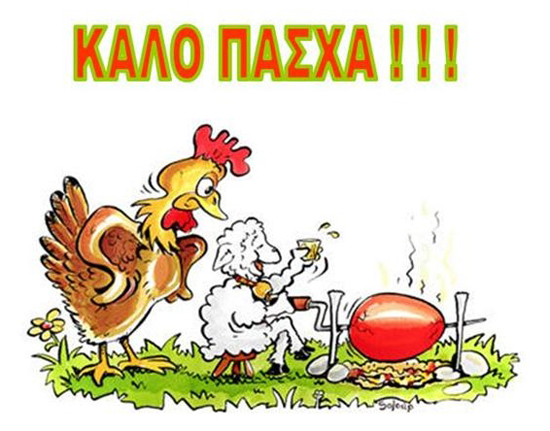 Παιδιά παρακάτω σας έχω τρεις συνδέσμους, ο πρώτος είναι μια ταινία «το παιδί και η αλεπού» https://www.youtube.com/watch?v=5FWtUyl0iko&feature=youtu.beμια συγκινητική ιστορία κινουμένων σχεδίων για τα παιδικά βιβλία:https://www.youtube.com/watch?v=gcr0n59VtiIκαι για όσους βαριούνται να διαβάσουν μπορούν να ακούσουν ένα παιδικό βιβλίο:https://www.youtube.com/watch?v=AJwDigskXI8&t=1226sΤέλος, θα ήθελα μετά από αυτό το πρωτόγνωρο για όλους Πάσχα, να μου γράψετε 2-3 παραγράφους στο τέλος των διακοπών και να πείτε συναισθήματα, σκέψεις και κάτι που ζήσατε και θα το θυμόσαστε σε όλη σας τη ζωή!Εύχομαι να είστε όλοι καλά και να μας βοηθήσει ο Θεός να βρεθούμε σύντομα στην τάξη μας!